Приложение   к постановлению администрации Дзержинского районаот 08.09.2022 № 1386Приложение к постановлению администрации МР «Дзержинский район»                                                                                                                           от 19.01.2021 № 17Раздел паспорта программы объемы и источники финансирования муниципальной программы «Оздоровление экологической обстановки в Дзержинском районе» VII. Основные мероприятия для реализации муниципальной программы « Оздоровление экологической обстановки в Дзержинском районе»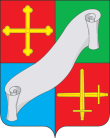 КАЛУЖСКАЯ ОБЛАСТЬ АДМИНИСТРАЦИЯ(исполнительно - распорядительный орган)МУНИЦИПАЛЬНОГО РАЙОНА «ДЗЕРЖИНСКИЙ РАЙОН»П О С Т А Н О В Л Е Н И ЕКАЛУЖСКАЯ ОБЛАСТЬ АДМИНИСТРАЦИЯ(исполнительно - распорядительный орган)МУНИЦИПАЛЬНОГО РАЙОНА «ДЗЕРЖИНСКИЙ РАЙОН»П О С Т А Н О В Л Е Н И Е«08» сентября 2022 г.                             г. Кондрово                                         №_1386__«08» сентября 2022 г.                             г. Кондрово                                         №_1386__О внесении изменений в муниципальнуюпрограмму «Оздоровление экологическойобстановки в Дзержинском районе»утвержденную постановлением администрации Дзержинского района от 19.01.2021 № 17           В соответствии со ст. 179 Бюджетного Кодекса РФ и на основании постановления администрации Дзержинского района от 14.08.2013 № 1931 «Об утверждении Порядка принятия решения о разработке муниципальных программ муниципального района «Дзержинская район», их формирования и реализации и Порядка проведения оценки эффективности реализации муниципальных программ муниципального района «Дзержинский район»             В соответствии со ст. 179 Бюджетного Кодекса РФ и на основании постановления администрации Дзержинского района от 14.08.2013 № 1931 «Об утверждении Порядка принятия решения о разработке муниципальных программ муниципального района «Дзержинская район», их формирования и реализации и Порядка проведения оценки эффективности реализации муниципальных программ муниципального района «Дзержинский район»  ПОСТАНОВЛЯЮ:ПОСТАНОВЛЯЮ:            1. Внести изменения в муниципальную программу «Оздоровление экологической обстановки в Дзержинском районе», утвержденную постановлением администрации Дзержинского района от 19.01.2021 № 17 «Об утверждении муниципальной программы «Оздоровление экологической обстановки в Дзержинском районе» изложив раздел   паспорта Программы «Объёмы и источники финансирования муниципальной Программы» и раздел 7 «Основные мероприятия для реализации муниципальной программы» в новой редакции (прилагается).2. Считать утратившим силу постановление администрации Дзержинского района от 28.05.2022 № 409 «О внесении изменений в муниципальную программу «Оздоровление экологической обстановки в Дзержинском районе», утвержденную постановлением администрации Дзержинского района от 19.01.2021 № 17.            3. Постановление вступает в силу с момента его опубликования.            4. Контроль за исполнением настоящего постановления возложить на заместителя главы администрации района А.А. Гусарова.            1. Внести изменения в муниципальную программу «Оздоровление экологической обстановки в Дзержинском районе», утвержденную постановлением администрации Дзержинского района от 19.01.2021 № 17 «Об утверждении муниципальной программы «Оздоровление экологической обстановки в Дзержинском районе» изложив раздел   паспорта Программы «Объёмы и источники финансирования муниципальной Программы» и раздел 7 «Основные мероприятия для реализации муниципальной программы» в новой редакции (прилагается).2. Считать утратившим силу постановление администрации Дзержинского района от 28.05.2022 № 409 «О внесении изменений в муниципальную программу «Оздоровление экологической обстановки в Дзержинском районе», утвержденную постановлением администрации Дзержинского района от 19.01.2021 № 17.            3. Постановление вступает в силу с момента его опубликования.            4. Контроль за исполнением настоящего постановления возложить на заместителя главы администрации района А.А. Гусарова.Глава администрацииДзержинского района                                                                                              Е.О. ВирковГлава администрацииДзержинского района                                                                                              Е.О. ВирковФинансовое обеспечениемуниципальной программыНаименование показателяВсего(руб.)В том числе по годам:В том числе по годам:В том числе по годам:В том числе по годам:В том числе по годам:Финансовое обеспечениемуниципальной программыНаименование показателяВсего(руб.)20212022202320242025Финансовое обеспечениемуниципальной программыВсего53 354 665,83303 773,4*6 841 653,4234 813 012,41303 773,4*3 900 0003 900 0003 900 000Финансовое обеспечениемуниципальной программыБюджет муниципального района «Дзержинский район»21 029 334, 89303 773,4*5 663 334,893 666 000303 773,4*3 900 0003 900 0003 900 000Финансовое обеспечениемуниципальной программыОбластной бюджет32 325 330,941 178 318,5331 147 012,410,00,00,0№п/пНаименование мероприятияИсточник финансированияИсточник финансированияОтветственные исполнителиОтветственные исполнителиОбъемы финансовых средств,  руб.Объемы финансовых средств,  руб.Объемы финансовых средств,  руб.Объемы финансовых средств,  руб.Объемы финансовых средств,  руб.Объемы финансовых средств,  руб.Объемы финансовых средств,  руб.Объемы финансовых средств,  руб.Объемы финансовых средств,  руб.Объемы финансовых средств,  руб.Объемы финансовых средств,  руб.№п/пНаименование мероприятияИсточник финансированияИсточник финансированияОтветственные исполнителиОтветственные исполнителиВсего (руб.)Всего (руб.)2021 год2021 год2022 год2022 год2023 год2023 год2024 год 2024 год 2025 год2025 год2025 год1.Мероприятия по защите от экологической опасностиБюджет муниципального района «Дзержинский район»Бюджет муниципального района «Дзержинский район»21 029 334,89303 773,4*21 029 334,89303 773,4*5 663 334,895 663 334,893 666 000303 773,4*3 666 000303 773,4*3 900 0003 900 0003 900 0003 900 0003 900 0003 900 0003 900 0001.Мероприятия по защите от экологической опасностиОбластной бюджетОбластной бюджет32 325 330,9432 325 330,941 178 318,531 178 318,5331 147 012,4131 147 012,410,00,00,00,00,00,00,01.1Работы по выявлению и ликвидации несанкционированных свалокБюджет муниципального района «Дзержинский район»Бюджет муниципального района «Дзержинский район»Отдел ЖКХ, благоустройства и экологииОтдел ЖКХ, благоустройства и экологии8 660 446,418 660 446,412 334 342,162 334 342,162 126 104,252 126 104,251 400 0001 400 0001 400 0001 400 0001 400 0001 400 0001 400 0001.2. Очистные сооружения в СП «д. Галкино» производительностью 100 м3 в сутки хозяйственно-бытовых сточных вод, в том числе.Бюджет муниципального района «Дзержинский район»Бюджет муниципального района «Дзержинский район»АдминистрацияМР «Дзержинский район»(МБУ «ОКС» Дзержинского района)АдминистрацияМР «Дзержинский район»(МБУ «ОКС» Дзержинского района)1 696 669,991 696 669,99156 774,24 156 774,24 1 539 895,751 539 895,750,00,00,00,00,00,00,01.2.1.ПИРБюджет муниципального района «Дзержинский районБюджет муниципального района «Дзержинский район1 696 669,991 696 669,99156 774,24 156 774,24 1 539 895,751 539 895,750,00,00,00,00,00,00,01.2.2.СМРБюджет муниципального района «Дзержинский районБюджет муниципального района «Дзержинский район0,00,00,00,00,00,00,00,00,00,00,00,00,01.3.Очистные сооружения в СП «д. Барсуки» производительностью 100 м3 в сутки хозяйственно-бытовых сточных вод, в том числеБюджет муниципального района «Дзержинский район»Бюджет муниципального района «Дзержинский район»АдминистрацияМР «Дзержинский район»(МБУ «ОКС» Дзержинского района)АдминистрацияМР «Дзержинский район»(МБУ «ОКС» Дзержинского района)288 021288 021288 021288 0210,00,00,00,00,00,00,00,00,01.3.1.ПИРБюджет муниципального района «Дзержинский районБюджет муниципального района «Дзержинский район288 021288 021288 021288 0210,00,00,00,00,00,00,00,00,01.3.2.СМРБюджет муниципального района «Дзержинский районБюджет муниципального района «Дзержинский район0,00,00,00,00,00,00,00,00,00,00,00,00,01.4.Очистные сооружения вСП «Сени» д. Лужное производительностью 100 м3 в сутки хозяйственно-бытовых сточных вод, в том числе.Бюджет муниципального района «Дзержинский район»Бюджет муниципального района «Дзержинский район»АдминистрацияМР «Дзержинский район»(МБУ «ОКС» Дзержинского района)АдминистрацияМР «Дзержинский район»(МБУ «ОКС» Дзержинского района)189 843,21189 843,21189 843,21189 843,210,00,00,00,00,00,00,00,00,01.4.1.ПИРБюджет муниципального района «Дзержинский районБюджет муниципального района «Дзержинский район189 843,21189 843,21189 843,21189 843,210,00,00,00,00,00,00,00,00,01.4.2.СМРБюджет муниципального района «Дзержинский районБюджет муниципального района «Дзержинский район0,00,00,00,00,00,00,00,00,00,00,00,00,01.5Приобретение контейнеров для сбора ТКО. Бюджет муниципального района «Дзержинский район»Бюджет муниципального района «Дзержинский район»АдминистрацияМР «Дзержинский район»АдминистрацияМР «Дзержинский район»1 500 0001 500 0000,00,00,00,0500 000500 000500 000500 000500 000500 000500 0001.6Создание и содержание мест (площадок) накопления твердых-коммунальных отходовАдминистрацияМР «Дзержинский район»АдминистрацияМР «Дзержинский район»1 309 000,011 309 000,011 309 000,011 309 000,010,00,00,00,00,00,00,00,00,01.6Создание и содержание мест (площадок) накопления твердых-коммунальных отходовОбластной бюджетОбластной бюджетАдминистрацияМР «Дзержинский район»АдминистрацияМР «Дзержинский район»1 178 318,531 178 318,531 178 318,531 178 318,530,00,00,00,00,00,00,00,00,01.6Создание и содержание мест (площадок) накопления твердых-коммунальных отходовБюджет муниципального района «Дзержинский район»Бюджет муниципального района «Дзержинский район»АдминистрацияМР «Дзержинский район»АдминистрацияМР «Дзержинский район»130 681, 48130 681, 48130 681, 48130 681, 480,00,00,00,00,00,00,00,00,01.7Организация мест сбора твердых коммунальных отходов.Бюджет муниципального района «Дзержинский район»Бюджет муниципального района «Дзержинский район»АдминистрацияМР «Дзержинский район»АдминистрацияМР «Дзержинский район»6 097 4006 097 40097 40097 4000,00,02 000 0002 000 0002 000 0002 000 0002 000 0002 000 0002 000 0001.8Очистные сооружения в СП « д. Никольское» производительностью 100 м3 в сутки хозяйственно-бытовых сточных вод, в том числе:Бюджет муниципального района «Дзержинский район»Бюджет муниципального района «Дзержинский район»АдминистрацияМР «Дзержинский район»(МБУ «ОКС» Дзержинского района)АдминистрацияМР «Дзержинский район»(МБУ «ОКС» Дзержинского района)2 466 272,80303 773,4*2 466 272,80303 773,4*2 466 272,802 466 272,80303 773,4*303 773,4*0,00,00,00,00,00,00,01.8.1ПИРБюджет муниципального района «Дзержинский районБюджет муниципального района «Дзержинский район2 466 272,802 466 272,802 466 272,802 466 272,800,00,00,00,00,00,00,00,00,01.8.2СМРБюджет муниципального района «Дзержинский районБюджет муниципального района «Дзержинский район303 773,4*303 773,4*0,00,0303 773,4*303 773,4*0,00,00,00,00,00,00,01.9Реализация мероприятий по ликвидации накопленного вреда окружающей среде, рекультивации земельных участков, на которых размещены объекты накопленного вреда окружающей среде.Областной бюджетОбластной бюджетАдминистрация МР «Дзержинский район»(Отдел городского хозяйства)Администрация МР «Дзержинский район»(Отдел городского хозяйства)31 147 012,4131 147 012,410,00,031 147 012,4131 147 012,410,00,00,00,00,00,00,0ИТОГО:ИТОГО:ИТОГО:Бюджет муниципального района «Дзержинский район»21 029 334,89303 773,4*21 029 334,89303 773,4*5 663 334,895 663 334,893 666 000303 773,4*3 666 000303 773,4*3 900 0003 900 0003 900 0003 900 0003 900 0003 900 0003 900 000ИТОГО:ИТОГО:ИТОГО:Областной бюджет32 325 330,9432 325 330,941 178 318,531 178 318,5331 147 012,4131 147 012,410,00,00,00,00,00,00,0